InputlistStageplan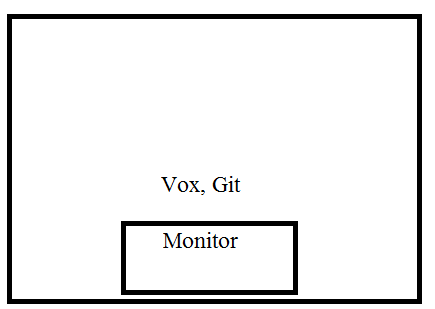 AllgemeinesPAMuss unbedingt vorhanden seinKlinken Kabel sollten vorhanden seinBühneAusreichende Bühnengröße SonstigesAusreichend nichtalkoholische Getränke während des Konzerts muss bereitgestellt werden (min. 2 Flaschen Mineralwasser)KanalInputMicInsert1VocSm57Reverb2Gitarre--